WHEN I’M DONE WITH MY DRINKSometimes I pour my drink when I am finished.  Sometimes I pour it on the table.  This is a baby pouring her drink.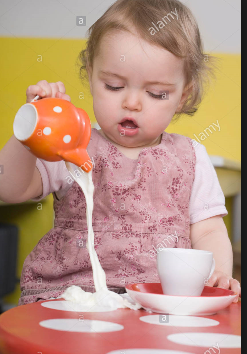 I am a big boy.  This is me!When I finish my drink I pour it in the trash can.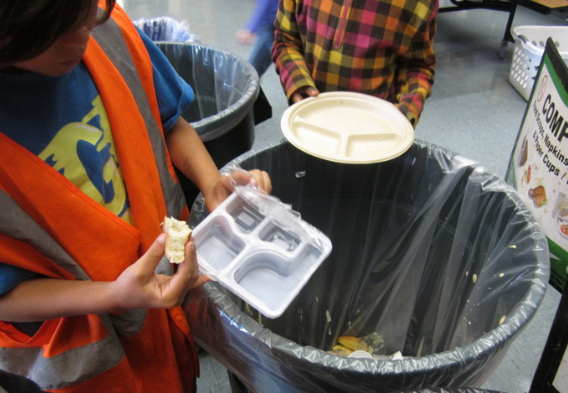 I am finished with my drink!  I walk to the trash can.Here I am pouring my drink in the trash can!I can do it!